Рязанова Елизавета Климентьевна(Фамилия Имя Отчество)ОСНОВНАЯ ИНФОРМАЦИЯ: ОБРАЗОВАНИЕ: ДОПОЛНИТЕЛЬНОЕ ОБРАЗОВАНИЕ: Дата рождения:01.07.2002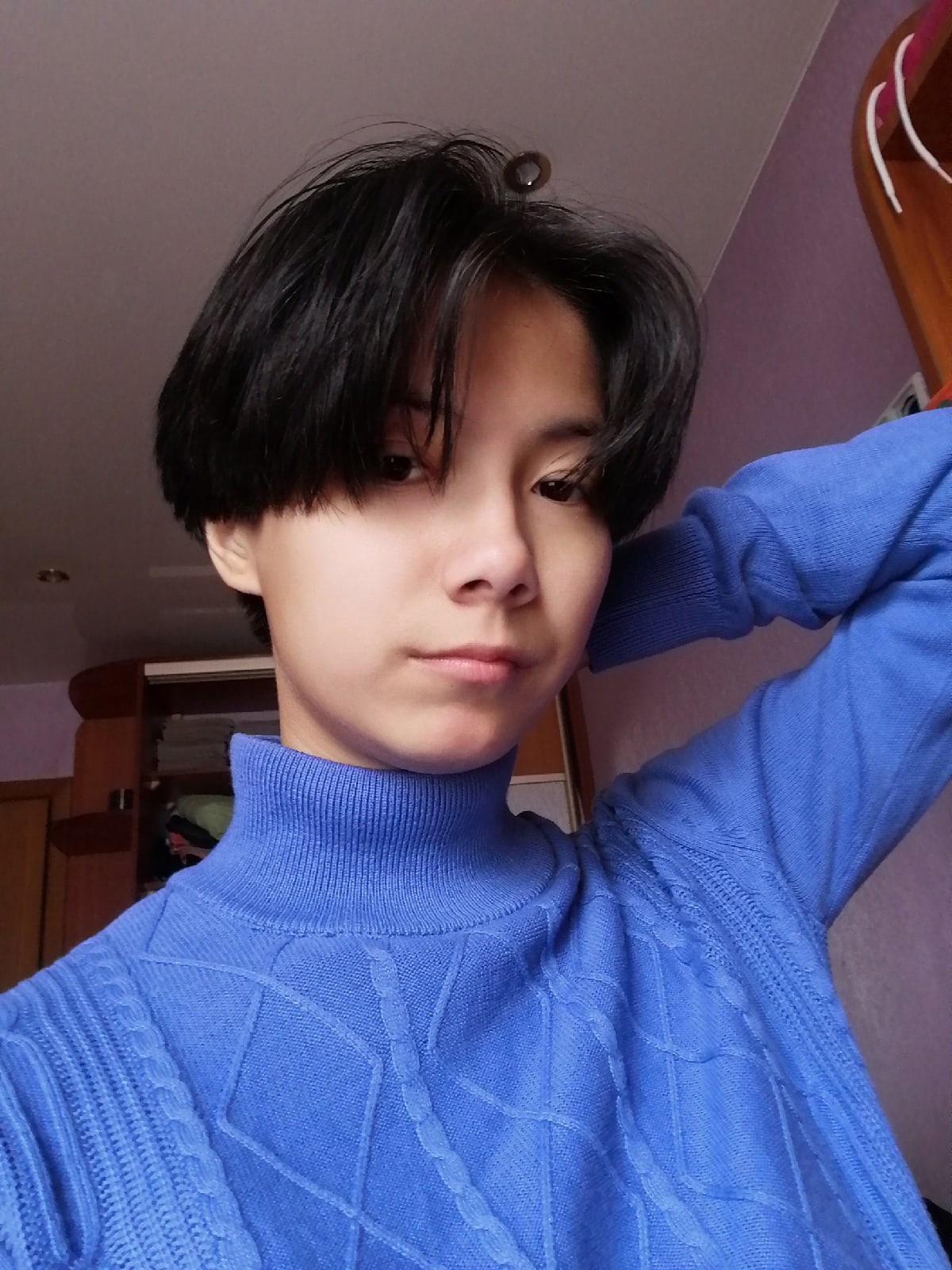 Семейное положение:Не замужем Место жительства: г. Хабаровск Телефон:89144105768E-mail: RyaLiza@mail.ruЦЕЛЬ:Соискание должности модельер-конструкторПериод 
обученияНаименование   образовательного 
учрежденияСпециальность/профессия2018 – по настоящее времяКраевое государственное автономное профессиональное образовательное учреждение «Хабаровский технологический колледж»Конструирование, моделирование и технология швейных изделийНазвание пройденного курсаНазвание организации, проводившей курсыГод окончанияПрофессиональный курс «Индустрия моды»КГА ПОУ Хабаровский технологический колледж2018Профессиональный курс «Портной»КГА ПОУ Хабаровский технологический колледж2020Автоматизированное проектирование САПР Грация в одеждеКГА ПОУ Хабаровский технологический колледж2021Опыт работы,Практика:Опыта работы нетДанные о курсовых и дипломных работах:ПМ 03 ПОДГОТОВКА И ОРГАНИЗАЦИЯ ТЕХНОЛОГИЧЕСКИХ ПРОЦЕССОВ НА ШВЕЙНОМ ПРОИЗВОДСТВЕ Курсовая работа на тему : «Разработка технологического процесса изготовления мужского де» - Целью данной курсовой работы является разработка технологической последовательности изготовления мужского демисезонного пальтоПМ 01      МОДЕЛИРОВАНИЕ  ШВЕЙНЫХ  ИЗДЕЛИЙПМ 02     КОНСТРУИРОВАНИЕ  ШВЕЙНЫХ  ИЗДЕЛИЙ Курсовая работа на тему: «разработка школьной формы для мальчиков младшей школьной возрастной группы» Выпускная квалификационная работа на тему: «Разработка коллекции женской одежды для категории потребителей 50+»Профессиональные навыки:Владею навыком создавать эскизы новых видов и стилей швейных изделий по описанию или с применением творческого источника, умею выполнять технический рисунок модели по эскизу, владею навыком выполнять чертежи базовых конструкций швейных изделий на типовые и индивидуальные фигуры, умею осуществлять конструктивное моделирование швейных изделий. Дополнительные навыки:Рисование в графическом дизайне, умение владеть Photoshop Личные качества:Исполнительность, ответственность, стрессоустойчивость, гибкость, коммуникабельность, На размещение в банке данных резюме выпускников на сайте колледжа моей персональной информации и фото СОГЛАСНА На размещение в банке данных резюме выпускников на сайте колледжа моей персональной информации и фото СОГЛАСНА 